Mahmoud 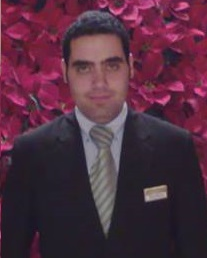 Nationality:       Egyptian	         	Date of Birth: 	10/10/1986Email:                Mahmoud.375651@2freemail.com   EDUCATIONCollege of Commerce Menoufia university ( English department) -EgyptPractice accounting from 2004Bachelor of accounting on 2007WORK EXPERIENCEAccord international advocates & Legal ConsultantsGeneral Accountant (June 2016 till now )Prepare statement for VAT , submit VAT online and calculate VAT.Drafting and preparing fees agreements.    Translate agreements from and into English.Preparing the company's accounting policy.Follow-up customers.Handle all  cheque deposit.Responsible for purchases.Arrange monthly reports , Balance sheet, income statement.The agreement with the customer on the legal fees.Working hours account for customers and calculate value-hour for Lawyer assistant, the legal adviser and lawyer.Preparation of staff salaries ( WPS System ).Interviews with new employees and raise employee efficiency.Handle everything with Labor office, Tasheel & EmigrationUsing Quick books program.ARMS GROUP       Accounting Manager (Oct 2015 – till May 2016)Follow up customers for collectionsArrange financials statementArrange cashflows by using Tally program Handle cheques and cash with BankArrange salaries using WPS systemUsing Al Tally program.Mohammad  Alsaadi Advocates & Legal Consultants Dubai - UAEAccounting Manager (July 2012 – till AUG 2015)Drafting and preparing fees agreements. Translate agreements from and into English.Preparing the company's accounting policy.Follow-up customers.Handle all  cheque deposite.Responsible for purchases.Arrange monthly reports, Balance sheet, income statement.The agreement with the customer on the legal fees.Working hours account for customers and calculate value-hour for Lawyer assistant, the legal adviser and lawyer.Preparation of staff salaries ( WPS System ).Interviews with new employees and raise employee efficiency.Handle everything with Labor office, Tasheel & Emigration.Using peach tree program.Steigenberger Golf Resort & Spa El Gouna Hurghada - Egypt Accountant ( December 2007 -  April 2012 )Review of income and expenditure for restaurants.Responsible for all purchases in the hotel.Check out Rooms Revenue.Responsible for all banking transactions and loans.Responsible for the supply of goods to the hotel.Depreciation accounts.A full account of expenditure and revenue.Working in Cost Control.Working  in Credit department for 3 months.Responsible for Staff Salaries ( 405 employees ).Using opera program.ACHIEVEMENTS & AWARDSEmployee of the month Steigenberger golf resort El gouna ( June 2008).Employee of the month Steigenberger golf resort El gouna ( December 2009).Personal InformationMarital Status:        SingleI have a DRIVING LICENSELanguagesArabic            NativeEnglish          Very good (Writing – Speaking – Reading) Deutsch        goodReferences• Available upon request